Формуляр за заявление за издаване на лиценз като инвестиционен посредникРеферентен номер: 	Дата: 	ОТ:Име на кандидата:Адрес:(Координати за връзка с определеното лице за контакт)Име:Телефон:Електронна поща:ДО:Държава членка:Компетентен орган:Адрес:(Координати за връзка с определеното звено за контакт)Адрес:Телефон:Електронна поща:Уважаема г-жо/Уважаеми г-н [да се впише съответното име]В съответствие с член 2 от Регламент за изпълнение (ЕС) 2017/1945 на Комисията за определяне на технически стандарти за изпълнение по отношение на стандартните формуляри, образците и процедурите за уведомяване или за предоставяне на информацията, предвидени в член 7, параграф 5 от Директива 2014/65/ЕС, с цел осигуряване на еднакви условия на прилагане на член 7, параграф 2 от посочената директива, Ви изпращаме приложеното заявление за лицензиране.Лице, отговарящо за изготвяне на заявлението:Име:Статут/длъжност:Телефон:Факс (ако има такъв):Електронна поща:Естество на заявлението (отбележете съответната клетка)ЛицензиранеПромяна на вече получен лицензСЪДЪРЖАНИЕОбща информация за подалия заявлението посредник[моля, въведете информацията, посочена в член 1 от Делегиран регламент (ЕС) 2017/1943 на Комисията от 14 юли 2016 г. за допълване на Директива 2014/65/ЕС на Европейския парламент и на Съвета по отношение на регулаторните технически стандарти за информацията и изискванията за издаване на лиценз на инвестиционни посредници. Моля, представете тази информация тук или включете препратки към съответните приложения, съдържащи информацията]Информация относно капитала[моля, въведете информацията, посочена в член 2 от Делегиран регламент (ЕС) 2017/1943. Моля, представете тази информация тук или включете препратки към съответните приложения, съдържащи информацията]Информация относно акционерите[моля, въведете информацията, посочена в член 3 от Делегиран регламент (ЕС) 2017/1943. Моля, представете тази информация тук или включете препратки към съответните приложения, съдържащи информацията]Информация относно ръководния орган и лицата, управляващи стопанската дейност[моля, въведете информацията, посочена в член 4 от Делегиран регламент (ЕС) 2017/1943. Моля, представете тази информация тук или включете препратки към съответните приложения, съдържащи информацията]Финансова информация[моля, въведете информацията, посочена в член 5 от Делегиран регламент (ЕС) 2017/1943. Моля, представете тази информация тук или включете препратки към съответните приложения, съдържащи информацията] Информация относно организацията[моля, въведете информацията, посочена в член 6 от Делегиран регламент (ЕС) 2017/1943. Моля, представете тази информация тук, обяснете как ще бъде предоставена или включете препратки към съответните приложения, съдържащи информацията]Списък на членовете на ръководния органРеферентен номер: 	Дата: 	ОТ:Име на кандидата:Адрес:(Координати за връзка с определеното лице за контакт)Име:Телефон:Електронна поща:ДО:Компетентен орган:Адрес:(Координати за връзка с определеното звено за контакт, ако е приложимо)Адрес:Телефон:Електронна поща:Уважаема г-жо/Уважаеми г-н [да се впише съответното име]В съответствие с член 2 от Регламент за изпълнение (ЕС) 2017/1945 на Комисията от 19 юни 2017 г. за определяне на технически стандарти за изпълнение по отношение на стандартните формуляри, образците и процедурите за уведомяване или за предоставяне на информацията, предвидени в член 7, параграф 5 от Директива 2014/65/ЕС, с цел осигуряване на еднакви условия на прилагане на член 9, параграф 5 от посочената директива, Ви изпращаме приложеното искане за уведомяване.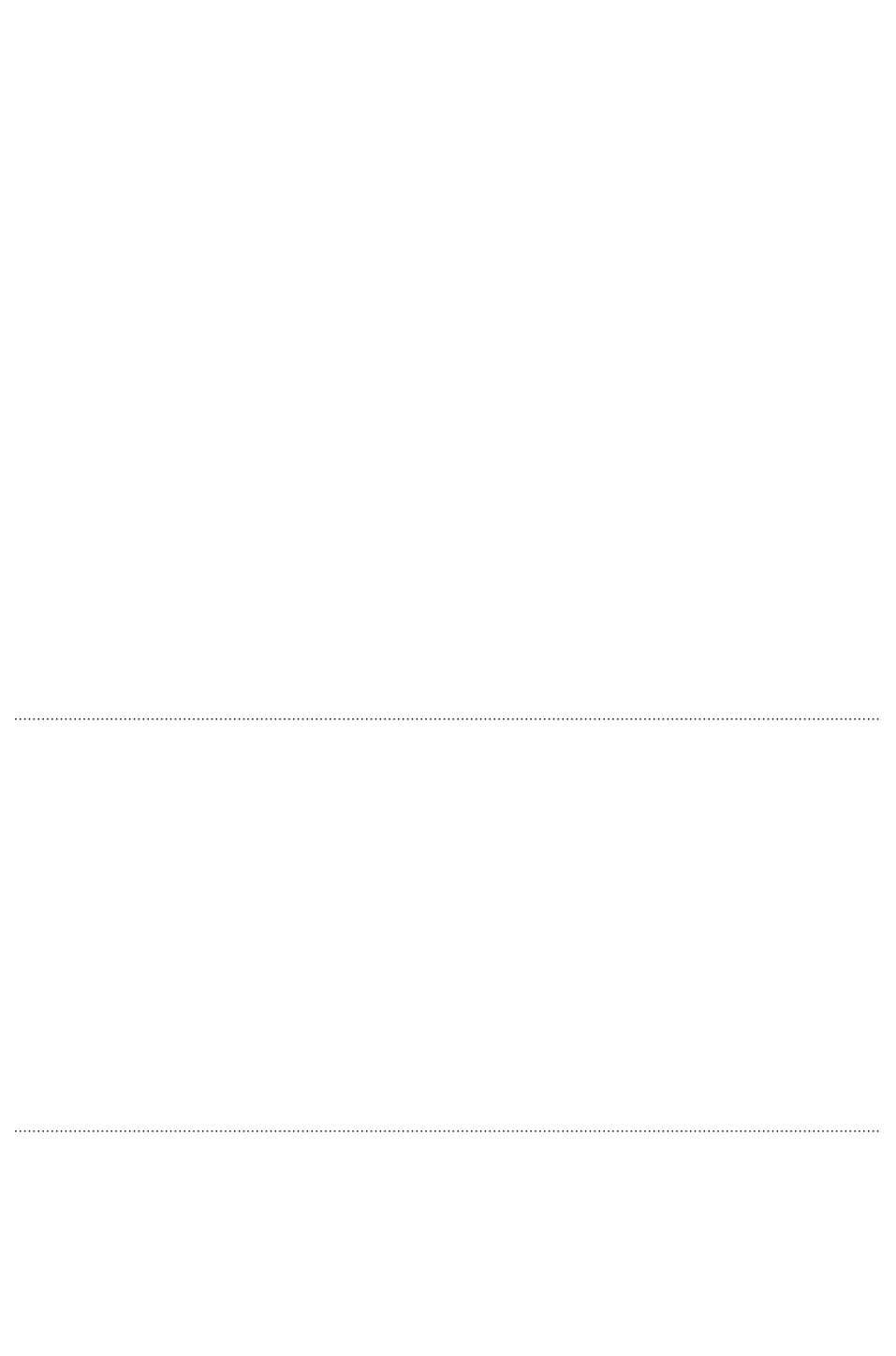 